Au Service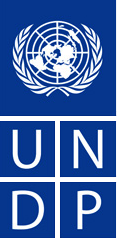 des peupleset des nationsAu Servicedes peupleset des nationsAu Servicedes peupleset des nationsAu Servicedes peupleset des nationsMISSION/MEETINGREPORT SUMMARYDate : le 10/01/2014MISSION/MEETINGREPORT SUMMARYDate : le 10/01/2014Name:Hassane BassirouUnit:UNDP Niger COUnit:UNDP Niger COTel No.:+227 96 75 39 40Travel Authorization: OM n°247 du 19 Décembre 2013Travel Authorization: OM n°247 du 19 Décembre 2013Approved Mission Itinerary:Niamey-Agadez -Tabelot-Timia-Iférouan-Gougaram-Agadez-NiameyApproved Mission Itinerary:Niamey-Agadez -Tabelot-Timia-Iférouan-Gougaram-Agadez-NiameyApproved Mission Itinerary:Niamey-Agadez -Tabelot-Timia-Iférouan-Gougaram-Agadez-NiameyList of Annexes: Rapport de missionList of Annexes: Rapport de missionList of Annexes: Rapport de missionInclusive Travel Dates:From: 24/12/2013Inclusive Travel Dates:From: 24/12/2013To: 31/12/2013Key Counterpart (s): Direction Générale de l’Environnement et des Eaux et Forêts DGE/EFYacouba Seybou, Coordonnateur du projet COGERATKey Counterpart (s): Direction Générale de l’Environnement et des Eaux et Forêts DGE/EFYacouba Seybou, Coordonnateur du projet COGERATKey Counterpart (s): Direction Générale de l’Environnement et des Eaux et Forêts DGE/EFYacouba Seybou, Coordonnateur du projet COGERATPurpose/Objective of Mission/Meeting:Les actions développées dans le cadre du COGERAT Phase II visent à attaquer les causes fondamentales de la dégradation des terres et de la réduction de la biodiversité dans la RNNAT et ses zones connexes. Lancé en Août 2006 pour une durée planifiée de six (6) ans, le projet COGERAT II arrive à son terme et a fait l’objet d’une évaluation finale, conformément aux exigences du bailleur de fonds et aux principes de démocratie participative et d’efficacité de l’aide publique au développement en termes de transparence et de responsabilité. Cette évaluation finale a tracé le bilan de l’atteinte des objectifs du projet et a fourni des éléments de réflexion sur des initiatives nouvelles à poursuivre en vue de consolider et de valoriser au mieux les acquis et prendre en compte les leçons apprises. Les principales réalisations ont été capitalisées.C’est ainsi qu’en cette période de fin d’année 2013 qui coïncide avec la fin du projet, il apparaît opportun d’entreprendre une  mission de capitalisation des activités du projet COGERAT, pour la période allant du 24  au 31 Décembre 2013.Les objectifs de la mission sont :Constater les progrès réalisés par  le  projet COGERAT  Rencontrer les autorités administratives et coutumières des communes   d’intervention ;Rencontrer les partenaires de mises en œuvre sur le terrain en vue de discuter de leurs préoccupations et des difficultés rencontrées ;Rencontrer et échanger avec les bénéficiaires directs du projet pour apprécier  leur niveau de  satisfaction par rapport à l’appui qui leur est apporté par le PNUD à travers le projet ;Apprécier la prise en compte du genre dans les interventions du projet Partager les leçons tirées de la mise en œuvre du COGEART II et les perspectives pour la seconde phase du Projet Purpose/Objective of Mission/Meeting:Les actions développées dans le cadre du COGERAT Phase II visent à attaquer les causes fondamentales de la dégradation des terres et de la réduction de la biodiversité dans la RNNAT et ses zones connexes. Lancé en Août 2006 pour une durée planifiée de six (6) ans, le projet COGERAT II arrive à son terme et a fait l’objet d’une évaluation finale, conformément aux exigences du bailleur de fonds et aux principes de démocratie participative et d’efficacité de l’aide publique au développement en termes de transparence et de responsabilité. Cette évaluation finale a tracé le bilan de l’atteinte des objectifs du projet et a fourni des éléments de réflexion sur des initiatives nouvelles à poursuivre en vue de consolider et de valoriser au mieux les acquis et prendre en compte les leçons apprises. Les principales réalisations ont été capitalisées.C’est ainsi qu’en cette période de fin d’année 2013 qui coïncide avec la fin du projet, il apparaît opportun d’entreprendre une  mission de capitalisation des activités du projet COGERAT, pour la période allant du 24  au 31 Décembre 2013.Les objectifs de la mission sont :Constater les progrès réalisés par  le  projet COGERAT  Rencontrer les autorités administratives et coutumières des communes   d’intervention ;Rencontrer les partenaires de mises en œuvre sur le terrain en vue de discuter de leurs préoccupations et des difficultés rencontrées ;Rencontrer et échanger avec les bénéficiaires directs du projet pour apprécier  leur niveau de  satisfaction par rapport à l’appui qui leur est apporté par le PNUD à travers le projet ;Apprécier la prise en compte du genre dans les interventions du projet Partager les leçons tirées de la mise en œuvre du COGEART II et les perspectives pour la seconde phase du Projet Purpose/Objective of Mission/Meeting:Les actions développées dans le cadre du COGERAT Phase II visent à attaquer les causes fondamentales de la dégradation des terres et de la réduction de la biodiversité dans la RNNAT et ses zones connexes. Lancé en Août 2006 pour une durée planifiée de six (6) ans, le projet COGERAT II arrive à son terme et a fait l’objet d’une évaluation finale, conformément aux exigences du bailleur de fonds et aux principes de démocratie participative et d’efficacité de l’aide publique au développement en termes de transparence et de responsabilité. Cette évaluation finale a tracé le bilan de l’atteinte des objectifs du projet et a fourni des éléments de réflexion sur des initiatives nouvelles à poursuivre en vue de consolider et de valoriser au mieux les acquis et prendre en compte les leçons apprises. Les principales réalisations ont été capitalisées.C’est ainsi qu’en cette période de fin d’année 2013 qui coïncide avec la fin du projet, il apparaît opportun d’entreprendre une  mission de capitalisation des activités du projet COGERAT, pour la période allant du 24  au 31 Décembre 2013.Les objectifs de la mission sont :Constater les progrès réalisés par  le  projet COGERAT  Rencontrer les autorités administratives et coutumières des communes   d’intervention ;Rencontrer les partenaires de mises en œuvre sur le terrain en vue de discuter de leurs préoccupations et des difficultés rencontrées ;Rencontrer et échanger avec les bénéficiaires directs du projet pour apprécier  leur niveau de  satisfaction par rapport à l’appui qui leur est apporté par le PNUD à travers le projet ;Apprécier la prise en compte du genre dans les interventions du projet Partager les leçons tirées de la mise en œuvre du COGEART II et les perspectives pour la seconde phase du Projet Purpose/Objective of Mission/Meeting:Les actions développées dans le cadre du COGERAT Phase II visent à attaquer les causes fondamentales de la dégradation des terres et de la réduction de la biodiversité dans la RNNAT et ses zones connexes. Lancé en Août 2006 pour une durée planifiée de six (6) ans, le projet COGERAT II arrive à son terme et a fait l’objet d’une évaluation finale, conformément aux exigences du bailleur de fonds et aux principes de démocratie participative et d’efficacité de l’aide publique au développement en termes de transparence et de responsabilité. Cette évaluation finale a tracé le bilan de l’atteinte des objectifs du projet et a fourni des éléments de réflexion sur des initiatives nouvelles à poursuivre en vue de consolider et de valoriser au mieux les acquis et prendre en compte les leçons apprises. Les principales réalisations ont été capitalisées.C’est ainsi qu’en cette période de fin d’année 2013 qui coïncide avec la fin du projet, il apparaît opportun d’entreprendre une  mission de capitalisation des activités du projet COGERAT, pour la période allant du 24  au 31 Décembre 2013.Les objectifs de la mission sont :Constater les progrès réalisés par  le  projet COGERAT  Rencontrer les autorités administratives et coutumières des communes   d’intervention ;Rencontrer les partenaires de mises en œuvre sur le terrain en vue de discuter de leurs préoccupations et des difficultés rencontrées ;Rencontrer et échanger avec les bénéficiaires directs du projet pour apprécier  leur niveau de  satisfaction par rapport à l’appui qui leur est apporté par le PNUD à travers le projet ;Apprécier la prise en compte du genre dans les interventions du projet Partager les leçons tirées de la mise en œuvre du COGEART II et les perspectives pour la seconde phase du Projet Purpose/Objective of Mission/Meeting:Les actions développées dans le cadre du COGERAT Phase II visent à attaquer les causes fondamentales de la dégradation des terres et de la réduction de la biodiversité dans la RNNAT et ses zones connexes. Lancé en Août 2006 pour une durée planifiée de six (6) ans, le projet COGERAT II arrive à son terme et a fait l’objet d’une évaluation finale, conformément aux exigences du bailleur de fonds et aux principes de démocratie participative et d’efficacité de l’aide publique au développement en termes de transparence et de responsabilité. Cette évaluation finale a tracé le bilan de l’atteinte des objectifs du projet et a fourni des éléments de réflexion sur des initiatives nouvelles à poursuivre en vue de consolider et de valoriser au mieux les acquis et prendre en compte les leçons apprises. Les principales réalisations ont été capitalisées.C’est ainsi qu’en cette période de fin d’année 2013 qui coïncide avec la fin du projet, il apparaît opportun d’entreprendre une  mission de capitalisation des activités du projet COGERAT, pour la période allant du 24  au 31 Décembre 2013.Les objectifs de la mission sont :Constater les progrès réalisés par  le  projet COGERAT  Rencontrer les autorités administratives et coutumières des communes   d’intervention ;Rencontrer les partenaires de mises en œuvre sur le terrain en vue de discuter de leurs préoccupations et des difficultés rencontrées ;Rencontrer et échanger avec les bénéficiaires directs du projet pour apprécier  leur niveau de  satisfaction par rapport à l’appui qui leur est apporté par le PNUD à travers le projet ;Apprécier la prise en compte du genre dans les interventions du projet Partager les leçons tirées de la mise en œuvre du COGEART II et les perspectives pour la seconde phase du Projet Purpose/Objective of Mission/Meeting:Les actions développées dans le cadre du COGERAT Phase II visent à attaquer les causes fondamentales de la dégradation des terres et de la réduction de la biodiversité dans la RNNAT et ses zones connexes. Lancé en Août 2006 pour une durée planifiée de six (6) ans, le projet COGERAT II arrive à son terme et a fait l’objet d’une évaluation finale, conformément aux exigences du bailleur de fonds et aux principes de démocratie participative et d’efficacité de l’aide publique au développement en termes de transparence et de responsabilité. Cette évaluation finale a tracé le bilan de l’atteinte des objectifs du projet et a fourni des éléments de réflexion sur des initiatives nouvelles à poursuivre en vue de consolider et de valoriser au mieux les acquis et prendre en compte les leçons apprises. Les principales réalisations ont été capitalisées.C’est ainsi qu’en cette période de fin d’année 2013 qui coïncide avec la fin du projet, il apparaît opportun d’entreprendre une  mission de capitalisation des activités du projet COGERAT, pour la période allant du 24  au 31 Décembre 2013.Les objectifs de la mission sont :Constater les progrès réalisés par  le  projet COGERAT  Rencontrer les autorités administratives et coutumières des communes   d’intervention ;Rencontrer les partenaires de mises en œuvre sur le terrain en vue de discuter de leurs préoccupations et des difficultés rencontrées ;Rencontrer et échanger avec les bénéficiaires directs du projet pour apprécier  leur niveau de  satisfaction par rapport à l’appui qui leur est apporté par le PNUD à travers le projet ;Apprécier la prise en compte du genre dans les interventions du projet Partager les leçons tirées de la mise en œuvre du COGEART II et les perspectives pour la seconde phase du Projet Summary Analysis of Mission/Meeting – Findings or Main Points made:Les visites de terrains et les entretiens avec les différentes parties prenantes du projet ont permis de faire les constats suivants :La stratégie utilisée pour la mise en œuvre des activités du projet au plan opérationnel est l’approche participative dont les communes sont au centre : en effet il a été aisé de constater que tous les acteurs sont impliqués dans les différentes étapes du processus de mise en œuvre du projet et de toutes les activités;La Gestion Durable des Terres (GDT) et le renforcement des moyens d’existence des communautés à travers la réalisation et l’approvisionnement des banques céréalières et les banques Aliment bétail ont  été mise en œuvre de manière intégrée Des capacités locales renforcées en matière de restauration du milieu, de modes de gestion partagés (cogestion) et d’organisation pour la prise en charge locale des actions de préservation de l’intégrité de l’écosystème (Unité Géographique d’Aménagement, Comité de Gestion de sites des ouvrages, des banques céréalières et d’aliments bétail, les brigades communautaires de surveillance…etc. Des bonnes pratiques appropriées à la GDT et en gestion et valorisation de la faune au niveau de la RNNAT  et de ses zones connexes sont en train d’être vulgarisées (l’accord de cogestion, la charte de l’écotourisme, les actions de récupération des terres et d’aménagement, Unité d’élevage des autruches de l’Aïr à Iférouane…etc)L’impact des activités est visible sur le terrain : grâce aux actions du projet, la végétation se reconstitue progressivement et les terres redeviennent propices pour l’exploitation pastorale; quant aux activités de restauration des terres et le renforcement des moyens d’existence   en collaboration avec le CICR et le PAM ont permis d’améliorer les revenus  et les conditions de vie des communautés ;La recherche de partenariat et de synergie dans les interventions ont constitué une priorité  du projet compte tenu du fait que le projet est en cofinancement : les partenaires de cofinancement ont été principalement l’État du Niger, le PAM, le CICR et les communes d’intervention  La prise en compte du Genre est une réalité sur le terrain : la plupart des activités se font avec l’implication aussi bien des femmes que des hommes.Un problème d’approvisionnement se pose au niveaux des BC et BAB de fait de leur éloignement des centre d’approvisionnement, de l’impraticabilité des voies d’accès  et du manque de moyen adéquat pour le transport Pour l’élevage des autruches au niveau d’Iferouāne les charges deviennent de plus en plus lourdes à supporter par le projet du fait de l’augmentation du nombre ce qui entraine la mort des petits  Du fait du non payement des redevances minières aux communes ces dernières années  il y a des difficultés de mobilisation des cofinancements de ces dernières comme prévu dans le prodoc.Par ailleurs, il faut signaler que sur l’ensemble des sites visités, les activités du projet ont suscité un réel engouement et une grande satisfaction non seulement de la part des autorités administratives et coutumières mais aussi de la part des populations locales bénéficiaires.Summary Analysis of Mission/Meeting – Findings or Main Points made:Les visites de terrains et les entretiens avec les différentes parties prenantes du projet ont permis de faire les constats suivants :La stratégie utilisée pour la mise en œuvre des activités du projet au plan opérationnel est l’approche participative dont les communes sont au centre : en effet il a été aisé de constater que tous les acteurs sont impliqués dans les différentes étapes du processus de mise en œuvre du projet et de toutes les activités;La Gestion Durable des Terres (GDT) et le renforcement des moyens d’existence des communautés à travers la réalisation et l’approvisionnement des banques céréalières et les banques Aliment bétail ont  été mise en œuvre de manière intégrée Des capacités locales renforcées en matière de restauration du milieu, de modes de gestion partagés (cogestion) et d’organisation pour la prise en charge locale des actions de préservation de l’intégrité de l’écosystème (Unité Géographique d’Aménagement, Comité de Gestion de sites des ouvrages, des banques céréalières et d’aliments bétail, les brigades communautaires de surveillance…etc. Des bonnes pratiques appropriées à la GDT et en gestion et valorisation de la faune au niveau de la RNNAT  et de ses zones connexes sont en train d’être vulgarisées (l’accord de cogestion, la charte de l’écotourisme, les actions de récupération des terres et d’aménagement, Unité d’élevage des autruches de l’Aïr à Iférouane…etc)L’impact des activités est visible sur le terrain : grâce aux actions du projet, la végétation se reconstitue progressivement et les terres redeviennent propices pour l’exploitation pastorale; quant aux activités de restauration des terres et le renforcement des moyens d’existence   en collaboration avec le CICR et le PAM ont permis d’améliorer les revenus  et les conditions de vie des communautés ;La recherche de partenariat et de synergie dans les interventions ont constitué une priorité  du projet compte tenu du fait que le projet est en cofinancement : les partenaires de cofinancement ont été principalement l’État du Niger, le PAM, le CICR et les communes d’intervention  La prise en compte du Genre est une réalité sur le terrain : la plupart des activités se font avec l’implication aussi bien des femmes que des hommes.Un problème d’approvisionnement se pose au niveaux des BC et BAB de fait de leur éloignement des centre d’approvisionnement, de l’impraticabilité des voies d’accès  et du manque de moyen adéquat pour le transport Pour l’élevage des autruches au niveau d’Iferouāne les charges deviennent de plus en plus lourdes à supporter par le projet du fait de l’augmentation du nombre ce qui entraine la mort des petits  Du fait du non payement des redevances minières aux communes ces dernières années  il y a des difficultés de mobilisation des cofinancements de ces dernières comme prévu dans le prodoc.Par ailleurs, il faut signaler que sur l’ensemble des sites visités, les activités du projet ont suscité un réel engouement et une grande satisfaction non seulement de la part des autorités administratives et coutumières mais aussi de la part des populations locales bénéficiaires.Summary Analysis of Mission/Meeting – Findings or Main Points made:Les visites de terrains et les entretiens avec les différentes parties prenantes du projet ont permis de faire les constats suivants :La stratégie utilisée pour la mise en œuvre des activités du projet au plan opérationnel est l’approche participative dont les communes sont au centre : en effet il a été aisé de constater que tous les acteurs sont impliqués dans les différentes étapes du processus de mise en œuvre du projet et de toutes les activités;La Gestion Durable des Terres (GDT) et le renforcement des moyens d’existence des communautés à travers la réalisation et l’approvisionnement des banques céréalières et les banques Aliment bétail ont  été mise en œuvre de manière intégrée Des capacités locales renforcées en matière de restauration du milieu, de modes de gestion partagés (cogestion) et d’organisation pour la prise en charge locale des actions de préservation de l’intégrité de l’écosystème (Unité Géographique d’Aménagement, Comité de Gestion de sites des ouvrages, des banques céréalières et d’aliments bétail, les brigades communautaires de surveillance…etc. Des bonnes pratiques appropriées à la GDT et en gestion et valorisation de la faune au niveau de la RNNAT  et de ses zones connexes sont en train d’être vulgarisées (l’accord de cogestion, la charte de l’écotourisme, les actions de récupération des terres et d’aménagement, Unité d’élevage des autruches de l’Aïr à Iférouane…etc)L’impact des activités est visible sur le terrain : grâce aux actions du projet, la végétation se reconstitue progressivement et les terres redeviennent propices pour l’exploitation pastorale; quant aux activités de restauration des terres et le renforcement des moyens d’existence   en collaboration avec le CICR et le PAM ont permis d’améliorer les revenus  et les conditions de vie des communautés ;La recherche de partenariat et de synergie dans les interventions ont constitué une priorité  du projet compte tenu du fait que le projet est en cofinancement : les partenaires de cofinancement ont été principalement l’État du Niger, le PAM, le CICR et les communes d’intervention  La prise en compte du Genre est une réalité sur le terrain : la plupart des activités se font avec l’implication aussi bien des femmes que des hommes.Un problème d’approvisionnement se pose au niveaux des BC et BAB de fait de leur éloignement des centre d’approvisionnement, de l’impraticabilité des voies d’accès  et du manque de moyen adéquat pour le transport Pour l’élevage des autruches au niveau d’Iferouāne les charges deviennent de plus en plus lourdes à supporter par le projet du fait de l’augmentation du nombre ce qui entraine la mort des petits  Du fait du non payement des redevances minières aux communes ces dernières années  il y a des difficultés de mobilisation des cofinancements de ces dernières comme prévu dans le prodoc.Par ailleurs, il faut signaler que sur l’ensemble des sites visités, les activités du projet ont suscité un réel engouement et une grande satisfaction non seulement de la part des autorités administratives et coutumières mais aussi de la part des populations locales bénéficiaires.Summary Analysis of Mission/Meeting – Findings or Main Points made:Les visites de terrains et les entretiens avec les différentes parties prenantes du projet ont permis de faire les constats suivants :La stratégie utilisée pour la mise en œuvre des activités du projet au plan opérationnel est l’approche participative dont les communes sont au centre : en effet il a été aisé de constater que tous les acteurs sont impliqués dans les différentes étapes du processus de mise en œuvre du projet et de toutes les activités;La Gestion Durable des Terres (GDT) et le renforcement des moyens d’existence des communautés à travers la réalisation et l’approvisionnement des banques céréalières et les banques Aliment bétail ont  été mise en œuvre de manière intégrée Des capacités locales renforcées en matière de restauration du milieu, de modes de gestion partagés (cogestion) et d’organisation pour la prise en charge locale des actions de préservation de l’intégrité de l’écosystème (Unité Géographique d’Aménagement, Comité de Gestion de sites des ouvrages, des banques céréalières et d’aliments bétail, les brigades communautaires de surveillance…etc. Des bonnes pratiques appropriées à la GDT et en gestion et valorisation de la faune au niveau de la RNNAT  et de ses zones connexes sont en train d’être vulgarisées (l’accord de cogestion, la charte de l’écotourisme, les actions de récupération des terres et d’aménagement, Unité d’élevage des autruches de l’Aïr à Iférouane…etc)L’impact des activités est visible sur le terrain : grâce aux actions du projet, la végétation se reconstitue progressivement et les terres redeviennent propices pour l’exploitation pastorale; quant aux activités de restauration des terres et le renforcement des moyens d’existence   en collaboration avec le CICR et le PAM ont permis d’améliorer les revenus  et les conditions de vie des communautés ;La recherche de partenariat et de synergie dans les interventions ont constitué une priorité  du projet compte tenu du fait que le projet est en cofinancement : les partenaires de cofinancement ont été principalement l’État du Niger, le PAM, le CICR et les communes d’intervention  La prise en compte du Genre est une réalité sur le terrain : la plupart des activités se font avec l’implication aussi bien des femmes que des hommes.Un problème d’approvisionnement se pose au niveaux des BC et BAB de fait de leur éloignement des centre d’approvisionnement, de l’impraticabilité des voies d’accès  et du manque de moyen adéquat pour le transport Pour l’élevage des autruches au niveau d’Iferouāne les charges deviennent de plus en plus lourdes à supporter par le projet du fait de l’augmentation du nombre ce qui entraine la mort des petits  Du fait du non payement des redevances minières aux communes ces dernières années  il y a des difficultés de mobilisation des cofinancements de ces dernières comme prévu dans le prodoc.Par ailleurs, il faut signaler que sur l’ensemble des sites visités, les activités du projet ont suscité un réel engouement et une grande satisfaction non seulement de la part des autorités administratives et coutumières mais aussi de la part des populations locales bénéficiaires.Summary Analysis of Mission/Meeting – Findings or Main Points made:Les visites de terrains et les entretiens avec les différentes parties prenantes du projet ont permis de faire les constats suivants :La stratégie utilisée pour la mise en œuvre des activités du projet au plan opérationnel est l’approche participative dont les communes sont au centre : en effet il a été aisé de constater que tous les acteurs sont impliqués dans les différentes étapes du processus de mise en œuvre du projet et de toutes les activités;La Gestion Durable des Terres (GDT) et le renforcement des moyens d’existence des communautés à travers la réalisation et l’approvisionnement des banques céréalières et les banques Aliment bétail ont  été mise en œuvre de manière intégrée Des capacités locales renforcées en matière de restauration du milieu, de modes de gestion partagés (cogestion) et d’organisation pour la prise en charge locale des actions de préservation de l’intégrité de l’écosystème (Unité Géographique d’Aménagement, Comité de Gestion de sites des ouvrages, des banques céréalières et d’aliments bétail, les brigades communautaires de surveillance…etc. Des bonnes pratiques appropriées à la GDT et en gestion et valorisation de la faune au niveau de la RNNAT  et de ses zones connexes sont en train d’être vulgarisées (l’accord de cogestion, la charte de l’écotourisme, les actions de récupération des terres et d’aménagement, Unité d’élevage des autruches de l’Aïr à Iférouane…etc)L’impact des activités est visible sur le terrain : grâce aux actions du projet, la végétation se reconstitue progressivement et les terres redeviennent propices pour l’exploitation pastorale; quant aux activités de restauration des terres et le renforcement des moyens d’existence   en collaboration avec le CICR et le PAM ont permis d’améliorer les revenus  et les conditions de vie des communautés ;La recherche de partenariat et de synergie dans les interventions ont constitué une priorité  du projet compte tenu du fait que le projet est en cofinancement : les partenaires de cofinancement ont été principalement l’État du Niger, le PAM, le CICR et les communes d’intervention  La prise en compte du Genre est une réalité sur le terrain : la plupart des activités se font avec l’implication aussi bien des femmes que des hommes.Un problème d’approvisionnement se pose au niveaux des BC et BAB de fait de leur éloignement des centre d’approvisionnement, de l’impraticabilité des voies d’accès  et du manque de moyen adéquat pour le transport Pour l’élevage des autruches au niveau d’Iferouāne les charges deviennent de plus en plus lourdes à supporter par le projet du fait de l’augmentation du nombre ce qui entraine la mort des petits  Du fait du non payement des redevances minières aux communes ces dernières années  il y a des difficultés de mobilisation des cofinancements de ces dernières comme prévu dans le prodoc.Par ailleurs, il faut signaler que sur l’ensemble des sites visités, les activités du projet ont suscité un réel engouement et une grande satisfaction non seulement de la part des autorités administratives et coutumières mais aussi de la part des populations locales bénéficiaires.Summary Analysis of Mission/Meeting – Findings or Main Points made:Les visites de terrains et les entretiens avec les différentes parties prenantes du projet ont permis de faire les constats suivants :La stratégie utilisée pour la mise en œuvre des activités du projet au plan opérationnel est l’approche participative dont les communes sont au centre : en effet il a été aisé de constater que tous les acteurs sont impliqués dans les différentes étapes du processus de mise en œuvre du projet et de toutes les activités;La Gestion Durable des Terres (GDT) et le renforcement des moyens d’existence des communautés à travers la réalisation et l’approvisionnement des banques céréalières et les banques Aliment bétail ont  été mise en œuvre de manière intégrée Des capacités locales renforcées en matière de restauration du milieu, de modes de gestion partagés (cogestion) et d’organisation pour la prise en charge locale des actions de préservation de l’intégrité de l’écosystème (Unité Géographique d’Aménagement, Comité de Gestion de sites des ouvrages, des banques céréalières et d’aliments bétail, les brigades communautaires de surveillance…etc. Des bonnes pratiques appropriées à la GDT et en gestion et valorisation de la faune au niveau de la RNNAT  et de ses zones connexes sont en train d’être vulgarisées (l’accord de cogestion, la charte de l’écotourisme, les actions de récupération des terres et d’aménagement, Unité d’élevage des autruches de l’Aïr à Iférouane…etc)L’impact des activités est visible sur le terrain : grâce aux actions du projet, la végétation se reconstitue progressivement et les terres redeviennent propices pour l’exploitation pastorale; quant aux activités de restauration des terres et le renforcement des moyens d’existence   en collaboration avec le CICR et le PAM ont permis d’améliorer les revenus  et les conditions de vie des communautés ;La recherche de partenariat et de synergie dans les interventions ont constitué une priorité  du projet compte tenu du fait que le projet est en cofinancement : les partenaires de cofinancement ont été principalement l’État du Niger, le PAM, le CICR et les communes d’intervention  La prise en compte du Genre est une réalité sur le terrain : la plupart des activités se font avec l’implication aussi bien des femmes que des hommes.Un problème d’approvisionnement se pose au niveaux des BC et BAB de fait de leur éloignement des centre d’approvisionnement, de l’impraticabilité des voies d’accès  et du manque de moyen adéquat pour le transport Pour l’élevage des autruches au niveau d’Iferouāne les charges deviennent de plus en plus lourdes à supporter par le projet du fait de l’augmentation du nombre ce qui entraine la mort des petits  Du fait du non payement des redevances minières aux communes ces dernières années  il y a des difficultés de mobilisation des cofinancements de ces dernières comme prévu dans le prodoc.Par ailleurs, il faut signaler que sur l’ensemble des sites visités, les activités du projet ont suscité un réel engouement et une grande satisfaction non seulement de la part des autorités administratives et coutumières mais aussi de la part des populations locales bénéficiaires.Recommendations/Follow up Actions to be Taken and by Whom/by When:La mission a fait les recommandations suivantes :Au PNUDPrendre des  dispositions utiles pour assurer une transition d’une (1) année  pour consolider les acquis et finaliser la recherche de financement pour la phase de poursuite du projet Appuyer le Gouvernement pour la mobilisation des fonds et un plaidoyer pour la phase de poursuite du projet Accompagner l’équipe de projet à travers les missions conjointes de suivi des activités et de capitalisation des acquis du projet (publications des résultats sur le site PNUD et des publi-reportages sur les acquis du projet)Au projet Renforcer d’avantage les capacités des acteurs impliqués dans la gestion durable des terres au niveau local : en particulier les capacités des Comités de gestion des ressources naturelles mis en place sur les différents sites. Ceci leur permettrait de jouer pleinement leur rôle ;Veiller à renforcer la synergie des interventions des différents acteurs. Pour cela le projet doit jouer son rôle de leader en mettant en place un réseau  d'échange, d’harmonisation  et de collaboration entre partenaires en vue de la diffusion des informations sur la dynamique de la dégradation des terres ,de la GDT, et, de la gestion et la valorisation de la biodiversité;Sensibiliser les autorités des communes bénéficiaires du projet pour l’implication totale des différents acteurs lors de l’élaboration des Plans de Développement Communaux (PDC). Ceci permettrait une meilleure  prise en compte de la dégradation des terre, la gestion de la biodiversité et le changement climatique dans les PDC ;Renforcer la visibilité des interventions du COGERAT à travers l’installation de panneaux sur les sites du projet et la production et diffusion de films documentaires sur les chaînes nationales ou privées.Délocaliser  quelques autruches au niveau de leur milieu naturel pour réduire le coût de l’élevage qui sera difficile à supporter à la fin du projet et sensibiliser les communautés pour la sauvegarde de ces oiseaux une fois dans leur milieu Aux communesMobiliser les contre- parties pour une mise en œuvre efficace des actions du projet au profit des bénéficiairesAppuyer d’avantage le projet dans la mise en œuvre des activités et la capitalisation des acquis   pour une appropriation des actions par les communautés Recommendations/Follow up Actions to be Taken and by Whom/by When:La mission a fait les recommandations suivantes :Au PNUDPrendre des  dispositions utiles pour assurer une transition d’une (1) année  pour consolider les acquis et finaliser la recherche de financement pour la phase de poursuite du projet Appuyer le Gouvernement pour la mobilisation des fonds et un plaidoyer pour la phase de poursuite du projet Accompagner l’équipe de projet à travers les missions conjointes de suivi des activités et de capitalisation des acquis du projet (publications des résultats sur le site PNUD et des publi-reportages sur les acquis du projet)Au projet Renforcer d’avantage les capacités des acteurs impliqués dans la gestion durable des terres au niveau local : en particulier les capacités des Comités de gestion des ressources naturelles mis en place sur les différents sites. Ceci leur permettrait de jouer pleinement leur rôle ;Veiller à renforcer la synergie des interventions des différents acteurs. Pour cela le projet doit jouer son rôle de leader en mettant en place un réseau  d'échange, d’harmonisation  et de collaboration entre partenaires en vue de la diffusion des informations sur la dynamique de la dégradation des terres ,de la GDT, et, de la gestion et la valorisation de la biodiversité;Sensibiliser les autorités des communes bénéficiaires du projet pour l’implication totale des différents acteurs lors de l’élaboration des Plans de Développement Communaux (PDC). Ceci permettrait une meilleure  prise en compte de la dégradation des terre, la gestion de la biodiversité et le changement climatique dans les PDC ;Renforcer la visibilité des interventions du COGERAT à travers l’installation de panneaux sur les sites du projet et la production et diffusion de films documentaires sur les chaînes nationales ou privées.Délocaliser  quelques autruches au niveau de leur milieu naturel pour réduire le coût de l’élevage qui sera difficile à supporter à la fin du projet et sensibiliser les communautés pour la sauvegarde de ces oiseaux une fois dans leur milieu Aux communesMobiliser les contre- parties pour une mise en œuvre efficace des actions du projet au profit des bénéficiairesAppuyer d’avantage le projet dans la mise en œuvre des activités et la capitalisation des acquis   pour une appropriation des actions par les communautés Recommendations/Follow up Actions to be Taken and by Whom/by When:La mission a fait les recommandations suivantes :Au PNUDPrendre des  dispositions utiles pour assurer une transition d’une (1) année  pour consolider les acquis et finaliser la recherche de financement pour la phase de poursuite du projet Appuyer le Gouvernement pour la mobilisation des fonds et un plaidoyer pour la phase de poursuite du projet Accompagner l’équipe de projet à travers les missions conjointes de suivi des activités et de capitalisation des acquis du projet (publications des résultats sur le site PNUD et des publi-reportages sur les acquis du projet)Au projet Renforcer d’avantage les capacités des acteurs impliqués dans la gestion durable des terres au niveau local : en particulier les capacités des Comités de gestion des ressources naturelles mis en place sur les différents sites. Ceci leur permettrait de jouer pleinement leur rôle ;Veiller à renforcer la synergie des interventions des différents acteurs. Pour cela le projet doit jouer son rôle de leader en mettant en place un réseau  d'échange, d’harmonisation  et de collaboration entre partenaires en vue de la diffusion des informations sur la dynamique de la dégradation des terres ,de la GDT, et, de la gestion et la valorisation de la biodiversité;Sensibiliser les autorités des communes bénéficiaires du projet pour l’implication totale des différents acteurs lors de l’élaboration des Plans de Développement Communaux (PDC). Ceci permettrait une meilleure  prise en compte de la dégradation des terre, la gestion de la biodiversité et le changement climatique dans les PDC ;Renforcer la visibilité des interventions du COGERAT à travers l’installation de panneaux sur les sites du projet et la production et diffusion de films documentaires sur les chaînes nationales ou privées.Délocaliser  quelques autruches au niveau de leur milieu naturel pour réduire le coût de l’élevage qui sera difficile à supporter à la fin du projet et sensibiliser les communautés pour la sauvegarde de ces oiseaux une fois dans leur milieu Aux communesMobiliser les contre- parties pour une mise en œuvre efficace des actions du projet au profit des bénéficiairesAppuyer d’avantage le projet dans la mise en œuvre des activités et la capitalisation des acquis   pour une appropriation des actions par les communautés Recommendations/Follow up Actions to be Taken and by Whom/by When:La mission a fait les recommandations suivantes :Au PNUDPrendre des  dispositions utiles pour assurer une transition d’une (1) année  pour consolider les acquis et finaliser la recherche de financement pour la phase de poursuite du projet Appuyer le Gouvernement pour la mobilisation des fonds et un plaidoyer pour la phase de poursuite du projet Accompagner l’équipe de projet à travers les missions conjointes de suivi des activités et de capitalisation des acquis du projet (publications des résultats sur le site PNUD et des publi-reportages sur les acquis du projet)Au projet Renforcer d’avantage les capacités des acteurs impliqués dans la gestion durable des terres au niveau local : en particulier les capacités des Comités de gestion des ressources naturelles mis en place sur les différents sites. Ceci leur permettrait de jouer pleinement leur rôle ;Veiller à renforcer la synergie des interventions des différents acteurs. Pour cela le projet doit jouer son rôle de leader en mettant en place un réseau  d'échange, d’harmonisation  et de collaboration entre partenaires en vue de la diffusion des informations sur la dynamique de la dégradation des terres ,de la GDT, et, de la gestion et la valorisation de la biodiversité;Sensibiliser les autorités des communes bénéficiaires du projet pour l’implication totale des différents acteurs lors de l’élaboration des Plans de Développement Communaux (PDC). Ceci permettrait une meilleure  prise en compte de la dégradation des terre, la gestion de la biodiversité et le changement climatique dans les PDC ;Renforcer la visibilité des interventions du COGERAT à travers l’installation de panneaux sur les sites du projet et la production et diffusion de films documentaires sur les chaînes nationales ou privées.Délocaliser  quelques autruches au niveau de leur milieu naturel pour réduire le coût de l’élevage qui sera difficile à supporter à la fin du projet et sensibiliser les communautés pour la sauvegarde de ces oiseaux une fois dans leur milieu Aux communesMobiliser les contre- parties pour une mise en œuvre efficace des actions du projet au profit des bénéficiairesAppuyer d’avantage le projet dans la mise en œuvre des activités et la capitalisation des acquis   pour une appropriation des actions par les communautés Recommendations/Follow up Actions to be Taken and by Whom/by When:La mission a fait les recommandations suivantes :Au PNUDPrendre des  dispositions utiles pour assurer une transition d’une (1) année  pour consolider les acquis et finaliser la recherche de financement pour la phase de poursuite du projet Appuyer le Gouvernement pour la mobilisation des fonds et un plaidoyer pour la phase de poursuite du projet Accompagner l’équipe de projet à travers les missions conjointes de suivi des activités et de capitalisation des acquis du projet (publications des résultats sur le site PNUD et des publi-reportages sur les acquis du projet)Au projet Renforcer d’avantage les capacités des acteurs impliqués dans la gestion durable des terres au niveau local : en particulier les capacités des Comités de gestion des ressources naturelles mis en place sur les différents sites. Ceci leur permettrait de jouer pleinement leur rôle ;Veiller à renforcer la synergie des interventions des différents acteurs. Pour cela le projet doit jouer son rôle de leader en mettant en place un réseau  d'échange, d’harmonisation  et de collaboration entre partenaires en vue de la diffusion des informations sur la dynamique de la dégradation des terres ,de la GDT, et, de la gestion et la valorisation de la biodiversité;Sensibiliser les autorités des communes bénéficiaires du projet pour l’implication totale des différents acteurs lors de l’élaboration des Plans de Développement Communaux (PDC). Ceci permettrait une meilleure  prise en compte de la dégradation des terre, la gestion de la biodiversité et le changement climatique dans les PDC ;Renforcer la visibilité des interventions du COGERAT à travers l’installation de panneaux sur les sites du projet et la production et diffusion de films documentaires sur les chaînes nationales ou privées.Délocaliser  quelques autruches au niveau de leur milieu naturel pour réduire le coût de l’élevage qui sera difficile à supporter à la fin du projet et sensibiliser les communautés pour la sauvegarde de ces oiseaux une fois dans leur milieu Aux communesMobiliser les contre- parties pour une mise en œuvre efficace des actions du projet au profit des bénéficiairesAppuyer d’avantage le projet dans la mise en œuvre des activités et la capitalisation des acquis   pour une appropriation des actions par les communautés Distribution (copies to): Fodé Ndiaye - RR Martin Therer   DRRPLaoualy Ada – ARR(P) Lawali Elhadji Mahamane, CP/EE